OBAVIJEST ZA POTROŠAČEOpoziv proizvodaNestlé KIT KAT Mini, 200gDržavni inspektorat obavještava potrošače o opozivu proizvoda Nestlé KIT KAT Mini 200g u vrećici (vafel proizvod preliven mliječnom čokoladom), serije: 40580734, roka trajanja: 01/2025 zbog prisustva mineralnih ulja.Proizvod nije u skladu s Uredbom 178/2002 o utvrđivanju općih načela i uvjeta zakona o hrani, osnivanju Europske agencije za sigurnost hrane te utvrđivanju postupaka u područjima sigurnosti hrane.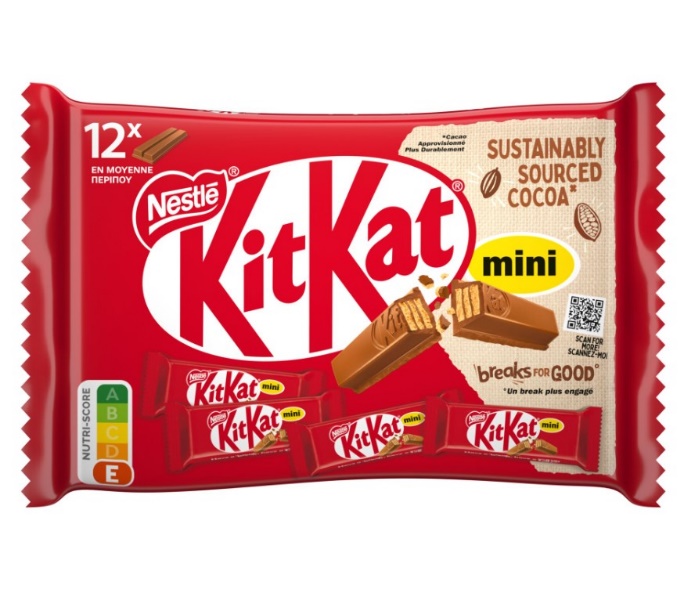 Podaci o proizvodu:Proizvođač: Nestlé Deutschland AG, 60523 Frankfurt/Main, NjemačkaStavlja na tržište: Nestlé Adriatic d.o.o., Avenija Većeslava Holjevca 40, 10010 Zagreb, HrvatskaObavijest se odnosi isključivo na proizvod sa gore navedenim podacima.